ОТКРЫТАЯ ОЛИМПИАДА ПО РУССКОМУ ЯЗЫКУ2 класс 2016-2017 учебный годРасшифруй слова и запиши получившееся предложение.Прежде чем вся 7я   о5 сядет за 100л, пре2рительно выЗ со стола._________________________________________________________________________________________________________________________ .В каком слове неправильно названа буква? Подчеркни это слово. Книга- [кэ], [эн], [и], [гэ], [а] Палец- [пэ], [а], [эль], [е], [цэ] Марка- [эм], [а], [эр], [ка], [а].В слове РОСТ поставь последнюю букву в начало, а затем прочитай получившееся слово наоборот. Какое слово получилось при чтении наоборот? ______ ______________________Древнее слово лоп означало широкий плоский лист, от него образовались название растения лопух, и слово лопоухий — человек с большими ушами. А как называется садовый инструмент, название которого происходит от этого слова? Запиши это слово:_________________________Запиши имена и отчества людей.Мою маму зовут Зина, а ее папу Миша. Мою подругу зовут Вика, а ее папу Боря. Моего дядю зовут Саша, а его папу Коля.__________________________________________________________________________________________________________Переставь буквы так, чтобы получились новые слова.Садок, среда, замок.Запиши эти слова: _____________________________________Маленький мальчик  говорит: «тубаретка», «патрет», «калидор»,  «синпатичный». Как правильно звучат эти слова? Напиши:____________________________________________________________Одно из значений этого слова "наша планета",а второе значение является антонимом слова "война". Запиши его.Назови детенышей животных:у кошки — котята, у собаки — __________________ ,у овцы — __________________ ,у коровы — __________________ ,у змеи — __________________ ,у рыбы — __________________.Подбери слова, противоположные по значению.жара — __________________ , чистота — __________________ ,польза — __________________ , богач — __________________ .Мама купила яблоки, сливы, клубнику и чернику. Какого варенья  она не могла сварить из этих фруктов и ягод? Подчеркни правильный ответ.Яблочное; сливочное; клубничное; черничное; она могла сварить все эти варенья.Помоги Незнайке закончить фразеологизмы:Сидеть сложа   __________________________________.Мы сами  ___________________________________ .Медведь на ухо __________________________________.Голодный как ___________________________________.Делить шкуру неубитого __________________________.   Чтобы отгадать метаграмму, нужно заменить в слове одну букву другой, и тогда вы получите новое слово.С  К  в полях меня найдёте,С  Г романсы запоёте,С  В в косички заплетёте.       Ответы:_______________________________________________Как правильно назвать жительницу Индии ? Подчеркни правильное слово.Индейка, индианка, индийка, индюшка. Разгадай ребус и запиши отгадку: ____________________.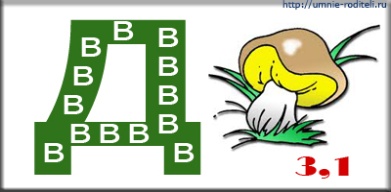 